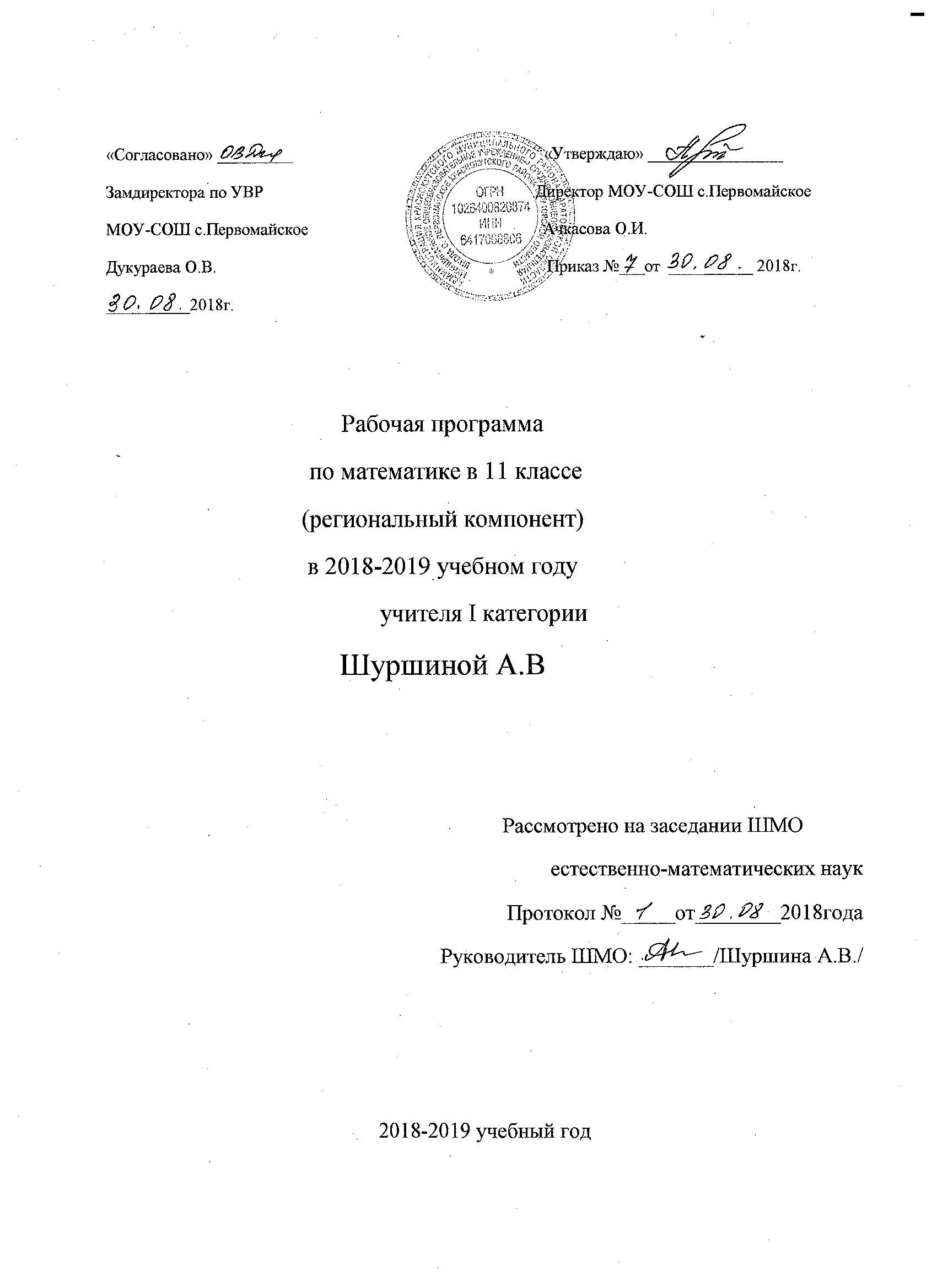 Рабочая программа  по математике в 5 классеучителя I категорииШуршиной А.В.                                           2018-2019 учебный годРабочая программа учебного курса по математике для 5 класса  Пояснительная запискаРабочая программа составлена в соответствии с:- Федеральным компонентом государственного образовательного стандарта начального общего, основного общего и среднего (полного) общего образования (Приказ МО РФ от 05.03.2004 № 1089)- Примерной программой основного общего образования по математике- Федеральным базисным учебным планом для среднего (полного) общего образования (Приложение к приказу Минобразования России от 09. 03.2004 № 1312)- Авторским программам Г.В.Дорофеева, И.Ф. Шарыгина, С.Б.Суворовой, Е.А.Бунимович, К.А. Краснянской, Л.В. Кузнецовой, С.С.Минаевой, Л.О. Рословой  (Математика5), Срок реализации 1 год.В течение  года возможны коррективы рабочей программы, связные с объективными причинами.Согласно Федеральному базисному учебному плану данная рабочая программа предусматривает обучение в объёме 170 часов (5 часов в неделю).Промежуточная  аттестация проводится в форме тестов, самостоятельных работ и математических диктантов в конце логически законченных блоков учебного материала.Итоговая аттестация предусмотрена в виде административной контрольной работы.	Планируемые результаты- Описывать и характеризовать линии. Выдвигать гипотезы о свойствах линий и обосновывать их. Изображать различные линии, в том числе прямые и окружности. Конструировать алгоритм построения линии, изображённой на клетчатой бумаге, строить по алгоритму, осуществлять самоконтроль, проверяя соответствие полученного изображения заданному рисунку. Находить длины отрезков, ломаных- Использовать позиционный характер записи чисел в десятичной системе в ходе решения задач. Читать и записывать натуральные числа, сравнивать и упорядочивать числа. Изображать числа точками на координатной прямой. Округлять натуральные числа. Решать комбинаторные задачи с помощью перебора всех возможных вариантов- Вычислять значения числовых выражений.  Называть компоненты арифметических действий, находить неизвестные компоненты действий. Записывать в буквенной форме свойства арифметических действий, свойства нуля и единицы при сложении и вычитании, умножении и делении. Находить и объяснять ошибки.  Называть основание и показатель степени, находить квадраты и кубы чисел, вычислять значения выражений, содержащих степени. Анализировать числовые равенства и числовые закономерности, применять подмеченные закономерности в ходе решения задач. Решать текстовые задачи арифметическим способом- Группировать слагаемые в сумме и множители в произведении. Раскрывать скобки в произведении и выносить в сумме общий множитель за скобки. Применять разнообразные приёмы рационализации вычислений, записывая соответствующую цепочку равенств. Решать задачи на части, на уравнивание- Формулировать признаки делимости на 2, на 5, на 10, на 3, на 9. Приводить примеры чисел, делящихся и не делящихся на какое-либо из указанных чисел, давать развёрнутые пояснения. Конструировать математические утверждения с помощью связки  «если…, то…». Применять признаки делимости в рассуждениях. Доказывать и опровергать утверждения-  Распознавать треугольники, прямоугольники на чертежах и рисунках, определять вид треугольников. Изображать треугольники, прямоугольники с помощью инструментов и от руки. Находить периметр треугольников, прямоугольников. Вычислять площади квадратов и прямоугольников. Решать задачи на нахождение периметров и площадей квадратов и прямоугольников. Исследовать свойства треугольников, прямоугольников путём эксперимента, наблюдения, измерения, моделирования, в том числе с использованием компьютерных программ. Формулировать утверждения о свойствах треугольников, прямоугольников, равных фигур. Обосновывать, объяснять на примерах, опровергать с помощью контрпримеров утверждения о свойствах треугольников, прямоугольников, равных фигур. Конструировать алгоритм воспроизведения рисунков, построенных из треугольников, прямоугольников, строить по алгоритму, осуществлять самоконтроль, проверяя соответствие полученного изображения заданному рисунку. Конструировать орнаменты и паркеты с помощью инструментов и от руки.- Использовать смысл понятия дроби при решении задач. Изображать дроби точками на координатной прямой. Приводить дроби к новому знаменателю, сокращать дроби. Сравнивать дроби. Находить площадь прямоугольника.- Вычислять значения числовых выражений, содержащих дроби. Применять свойства арифметических действий для рационализации вычислений. Решать текстовые задачи, содержащие дробные данные. Использовать приёмы решения задач на нахождение части целого и целого по его части- Распознавать развёртки куба, параллелепипеда, пирамиды. Изображать развёртки куба на клетчатой бумаге. Моделировать параллелепипед, пирамиду из развёрток. Исследовать развёртки куба, особенности расположения отдельных её частей, используя эксперимент, наблюдение, измерение, моделирование. Описывать их свойства- Анализировать данные опросов общественного мнения, представленные в таблицах и на диаграммах, строить столбчатые диаграммыСодержание учебного предмета:Линии -8Натуральные числа- 13Действия с натуральными числами -22Использование свойств действий при вычислениях - 12Углы и многоугольники -9  Делимость чисел- 15Треугольники и четырехугольники -10Дроби - 18Действия с дробями -34Многогранники - 10Таблицы и диаграммы - 9Повторение -10Тематическое планирование(5 часов в неделю, 170 уроков за учебный год)Номера уроковНаименование разделов и темКол-во часовПлановые сроки прохожденияСкорректиро- ванные сроки прохождения1 урок1.1. Разнообразный мир линий2-3 урок1.2. Прямая. Части прямой. Ломаная. 4-5 урок1.3. Длина линии. 6-7 урок1.4. Окружность. 8 урокОбобщение и систематизация знаний по теме «Линии». 9-10 урок2.1. Как записывают и читают натуральные числа11-12 урок2.2. Натуральный ряд. Сравнение натуральных чисел13-14 урок2.3. Числа и точки на прямой15 урокСтартовый контроль 16-17 урок2.4. Округление натуральных чисел18-20 урок2.5. Решение комбинаторных задач21 урокОбобщение и систематизация знаний по теме «Натуральные числа». 22 урокКонтрольная работа № 1 по теме «Натуральные числа. Линии»23-25 урокАнализ контрольной работы3.1. Сложение и вычитание26-30 урок3.2. Умножение и деление31-34 урок3.3. Порядок действий в вычислениях35-37 урок3.4. Степень числа38-41 урок3.5. Задачи на движение42-43 урокОбобщение и систематизация знаний по теме «Действия с натуральными числами». 44 урокКонтрольная работа № 2 по теме «Действия с натуральными числами»45 урокАнализ контрольной работы4.1. Свойства сложения и умножения46 урок4.1. Свойства сложения и умножения47-49 урок4.2. Распределительное свойство50-52 урок4.3. Задачи на части53-54 урок4.4. Задачи на уравнивание55-56 урокОбобщение и система-тизация знаний по теме «Использование свойств действий при вычислениях». 57-58урок5.1. Как обозначают и сравнивают углы59-61урок5.2. Измерение углов 62-63урок5.3. Ломаные и многоугольники64урокОбобщение и систематизация знаний по теме «Углы и многогранники». 65урокКонтрольная работа № 3 по теме «Использование свойств действий при вычислениях. Углы и многогранники»66-68урокАнализ контрольной работы6.1. Делители и кратные69-70урок6.2. Простые и составные числа71-72 урок6.3. Свойства делимости73-75урок6.4. Признак делимости76 урокКонтрольная работа за 1 полугодие77-79урок6.5. Деление с остатком80 урокОбобщение и систематизация знаний по теме «Делимость чисел». 81 урокОбобщение и систематизация знаний по теме «Делимость чисел». 83-83урок7.1. Треугольники и их виды. 84-85 урок7.2. Прямоугольники. 86-87 урок7.3. Равенство фигур88-89 урок7.4. Площадь прямоугольника. 90 урокОбобщение и систематизация знаний по теме «Треугольники и четырехугольники». 91 урокКонтрольная работа № 4 по теме «Делимость чисел. Треугольники и четырехугольники»92-93урок8.1. Доли94-96урок8.2. Что такое дробь97-99урок8.3. Основное свойство дроби100-101урок8.4. Приведение дробей к общему знаменателю102-104урок8.5. Сравнение дробей105-106урок8.6. Натуральные числа и дроби107-108урокОбобщение и систематизация знаний по теме «Дроби»109урокКонтрольная работа № 5 по теме «Дроби. Треу-гольники и четырех-угольники»110-114урокАнализ контрольной работы.9.1. Сложение и вычитание дробей115-117урок9.2. Смешанные дроби118-122урок9.3. Сложение и вычитание смешанных дробей123-127урок9.4. Умножение дробей128-131урок9.5. Деление дробей132урок9.5. Деление дробей133-137урок9.6. Нахождение части целого и целого по его части138-140урок9.7. Задачи на совместную работу141-142урокОбобщение и система-тизация знаний по теме «Многогранники»143 урокКонтрольная работа № 6 по теме «Действия с дробями»144-145урокАнализ контрольной работы.10. 1. Геометрические тела и их изображение146-147урок10.2. Параллелепипед148-149 урок10.3. Объём параллелепипеда150-152урок10.4. Пирамида153урокОбобщение и система-тизация знаний по теме «Многогранники»154-156урок11.1. Чтение и составление таблиц157-158урок11.2. Диаграммы159-161урок11.3. Опрос общественного мнения162урокОбобщение и систематизация знаний по теме «Таблицы и диаграммы»163урокПовторение по теме: «Дроби»164урокПовторение по теме:  «Действия с дробями»165урокПовторение по теме: «Многогранники»166урокКонтрольная работа № 7«Повторение материала курса 5 класса. Многогранники» 167 урокАнализ контрольной работы. Повторение по теме ««Использование свойств действий при вычислениях»»168-170 урокПовторение по теме:  «Действия с дробями»